                                                                                                                                       MINISTERIO DE SALUD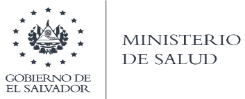                                                                                                                                        MINISTERIO DE SALUD                                                                                                                                       MINISTERIO DE SALUD                                                                                                                                       MINISTERIO DE SALUD                                                                                                                                       MINISTERIO DE SALUD                                                                                                                                       MINISTERIO DE SALUD                                                                                                                                       MINISTERIO DE SALUD                                                                                                                                       MINISTERIO DE SALUD                                                                                                                                       MINISTERIO DE SALUD                                                                                                                                       MINISTERIO DE SALUD                                                                                                                                       MINISTERIO DE SALUD                                                                                                                                       MINISTERIO DE SALUD                                                                                                                                       MINISTERIO DE SALUD                                                                                                                                       MINISTERIO DE SALUD                                                                                                                                       MINISTERIO DE SALUD                                                                                                                                       MINISTERIO DE SALUD                                                                                                                                       MINISTERIO DE SALUD                                                                                                                                       MINISTERIO DE SALUD                                                                                                                                       MINISTERIO DE SALUD                                                                                                                                       MINISTERIO DE SALUD                                                                                                                                       MINISTERIO DE SALUD                                                                                                                                       MINISTERIO DE SALUD                                                                                                                                       MINISTERIO DE SALUD                                                                                                                                       MINISTERIO DE SALUD                                                                                                                                       MINISTERIO DE SALUD                                                                                                                                       MINISTERIO DE SALUD                                                                                                                                       MINISTERIO DE SALUD                                                                                                                                       MINISTERIO DE SALUD                                                                                                                                       MINISTERIO DE SALUD                                                                                                                                       MINISTERIO DE SALUD                                                                                                                                       MINISTERIO DE SALUDDIRECCION NACIONAL PRIMER NIVEL DE ATENCIONDIRECCION NACIONAL PRIMER NIVEL DE ATENCIONDIRECCION NACIONAL PRIMER NIVEL DE ATENCIONDIRECCION NACIONAL PRIMER NIVEL DE ATENCIONDIRECCION NACIONAL PRIMER NIVEL DE ATENCIONDIRECCION NACIONAL PRIMER NIVEL DE ATENCIONDIRECCION NACIONAL PRIMER NIVEL DE ATENCIONDIRECCION NACIONAL PRIMER NIVEL DE ATENCIONDIRECCION NACIONAL PRIMER NIVEL DE ATENCIONDIRECCION NACIONAL PRIMER NIVEL DE ATENCIONDIRECCION NACIONAL PRIMER NIVEL DE ATENCIONDIRECCION NACIONAL PRIMER NIVEL DE ATENCIONDIRECCION NACIONAL PRIMER NIVEL DE ATENCIONDIRECCION NACIONAL PRIMER NIVEL DE ATENCIONDIRECCION NACIONAL PRIMER NIVEL DE ATENCIONDIRECCION NACIONAL PRIMER NIVEL DE ATENCIONDIRECCION NACIONAL PRIMER NIVEL DE ATENCIONDIRECCION NACIONAL PRIMER NIVEL DE ATENCIONDIRECCION NACIONAL PRIMER NIVEL DE ATENCIONDIRECCION NACIONAL PRIMER NIVEL DE ATENCIONDIRECCION NACIONAL PRIMER NIVEL DE ATENCIONDIRECCION NACIONAL PRIMER NIVEL DE ATENCIONDIRECCION NACIONAL PRIMER NIVEL DE ATENCIONDIRECCION NACIONAL PRIMER NIVEL DE ATENCIONDIRECCION NACIONAL PRIMER NIVEL DE ATENCIONDIRECCION NACIONAL PRIMER NIVEL DE ATENCIONDIRECCION NACIONAL PRIMER NIVEL DE ATENCIONDIRECCION NACIONAL PRIMER NIVEL DE ATENCIONDIRECCION NACIONAL PRIMER NIVEL DE ATENCIONDIRECCION NACIONAL PRIMER NIVEL DE ATENCIONDIRECCION NACIONAL PRIMER NIVEL DE ATENCION EVALUACION  PLAN ANUAL OPERATIVO ENERO A JUNIO  2023 PRELIMINAR EVALUACION  PLAN ANUAL OPERATIVO ENERO A JUNIO  2023 PRELIMINAR EVALUACION  PLAN ANUAL OPERATIVO ENERO A JUNIO  2023 PRELIMINAR EVALUACION  PLAN ANUAL OPERATIVO ENERO A JUNIO  2023 PRELIMINAR EVALUACION  PLAN ANUAL OPERATIVO ENERO A JUNIO  2023 PRELIMINAR EVALUACION  PLAN ANUAL OPERATIVO ENERO A JUNIO  2023 PRELIMINAR EVALUACION  PLAN ANUAL OPERATIVO ENERO A JUNIO  2023 PRELIMINAR EVALUACION  PLAN ANUAL OPERATIVO ENERO A JUNIO  2023 PRELIMINAR EVALUACION  PLAN ANUAL OPERATIVO ENERO A JUNIO  2023 PRELIMINAR EVALUACION  PLAN ANUAL OPERATIVO ENERO A JUNIO  2023 PRELIMINAR EVALUACION  PLAN ANUAL OPERATIVO ENERO A JUNIO  2023 PRELIMINAR EVALUACION  PLAN ANUAL OPERATIVO ENERO A JUNIO  2023 PRELIMINAR EVALUACION  PLAN ANUAL OPERATIVO ENERO A JUNIO  2023 PRELIMINAR EVALUACION  PLAN ANUAL OPERATIVO ENERO A JUNIO  2023 PRELIMINAR EVALUACION  PLAN ANUAL OPERATIVO ENERO A JUNIO  2023 PRELIMINAR EVALUACION  PLAN ANUAL OPERATIVO ENERO A JUNIO  2023 PRELIMINAR EVALUACION  PLAN ANUAL OPERATIVO ENERO A JUNIO  2023 PRELIMINAR EVALUACION  PLAN ANUAL OPERATIVO ENERO A JUNIO  2023 PRELIMINAR EVALUACION  PLAN ANUAL OPERATIVO ENERO A JUNIO  2023 PRELIMINAR EVALUACION  PLAN ANUAL OPERATIVO ENERO A JUNIO  2023 PRELIMINAR EVALUACION  PLAN ANUAL OPERATIVO ENERO A JUNIO  2023 PRELIMINAR EVALUACION  PLAN ANUAL OPERATIVO ENERO A JUNIO  2023 PRELIMINAR EVALUACION  PLAN ANUAL OPERATIVO ENERO A JUNIO  2023 PRELIMINAR EVALUACION  PLAN ANUAL OPERATIVO ENERO A JUNIO  2023 PRELIMINAR EVALUACION  PLAN ANUAL OPERATIVO ENERO A JUNIO  2023 PRELIMINAR EVALUACION  PLAN ANUAL OPERATIVO ENERO A JUNIO  2023 PRELIMINAR EVALUACION  PLAN ANUAL OPERATIVO ENERO A JUNIO  2023 PRELIMINAR EVALUACION  PLAN ANUAL OPERATIVO ENERO A JUNIO  2023 PRELIMINAR EVALUACION  PLAN ANUAL OPERATIVO ENERO A JUNIO  2023 PRELIMINAR EVALUACION  PLAN ANUAL OPERATIVO ENERO A JUNIO  2023 PRELIMINAR EVALUACION  PLAN ANUAL OPERATIVO ENERO A JUNIO  2023 PRELIMINARActividades PriorizadaResponsable(s)Universo (Población Blanco)Estandar de Cobertura %CantidadConcentración (Por unidad de programación / Año)Meta AnualEnero / ProgramadoEnero / RealEnero %Febrero / ProgramaciónFebrero / RealFebrero %Marzo / ProgramaciónMarzo / RealMarzo %1er Trimestre / Programado1er Trimestre / Real1er Trimestre %Abril / ProgramadoAbril / RealAbril %Mayo / ProgramadoMayo / RealMayo %Junio / ProgramadoJunio / RealJunio %2do Trimestre / Programado2do Trimestre / Real2do Trimestre %Fortalecidos los programas de salud de interés público Fortalecidos los programas de salud de interés público Fortalecidos los programas de salud de interés público Fortalecidos los programas de salud de interés público Fortalecidos los programas de salud de interés público Fortalecidos los programas de salud de interés público Fortalecidos los programas de salud de interés público Fortalecidos los programas de salud de interés público Fortalecidos los programas de salud de interés público Fortalecidos los programas de salud de interés público Fortalecidos los programas de salud de interés público Fortalecidos los programas de salud de interés público Fortalecidos los programas de salud de interés público Fortalecidos los programas de salud de interés público Fortalecidos los programas de salud de interés público Fortalecidos los programas de salud de interés público Salud en la primera infancia Salud en la primera infancia Salud en la primera infancia Salud en la primera infancia Salud en la primera infancia Detección de recién nacidos por Promotor(a) de SaludPromotor(a) de Salud1766100176611766147149101%14711780%1478054%44134678%147153104%147154105%14700%44130770%Seguimiento de recién nacidos por Promotor(a) de SaludPromotor(a) de Salud179110017914716459748581%59736761%59717329%1791102557%59746378%59754892%59700%1791101156%Atenciones preventivas a niñas y niños menores de 5 años por Promotor(a) de Salud (excluye a los recién nacidos porque están programados en 1 y 2)Promotor(a) de Salud108301001083055415045124559101%4512357179%4512178239%13536991273%4512357679%4512445999%451200%13536803559%Inscripciones infantilesMédico General o Enfermera97679592791927977471392%77453870%77446059%2322171174%77450866%77466586%77431641%2322148964%Controles subsecuentes infantiles a niños y niñas menores de 1 añoMédico General o Enfermera92789588146528864407312071%4407254958%4407227052%13221793960%4407226651%4407297467%4407151734%13221675751%Controles subsecuentes infantiles a niños y niñas de 1 añoMédico General o Enfermera100109595104380383169158250%3169142845%3169122739%9507423745%3169124339%3169163151%316994730%9507382140%Controles subsecuentes infantiles a niños y niñas de 2 a 4 añosMédico General o Enfermera3141080251282502564188178643%4188184944%4188163539%12564527042%4188139133%4188211450%4188133732%12564484239%Atenciones preventivas e integrales a niñas y niños de 5 a 7 años por Promotor(a) de SaludPromotor(a) de Salud77221431772213327722643887138%643711111%64340663%19292004104%643710110%643711111%64300%1929142174%Atenciones preventivas e integrales a niñas y niños de 8 a 9 años por Promotor(a) de SaludPromotor(a) de Salud50551431505513325055421588140%421436104%42121952%1263124398%421468111%421460109%42100%126392873%Controles subsecuentes a niños y niñas de 5 a 7 añosMédico General o Enfermera39655792827759786055517462669415%462681318%462678017%13878228716%462651411%4626120926%462680917%13878253218%Controles subsecuentes a niños y niñas de 8 a 9 añosMédico General o Enfermera3107568622175364544350536263119%36263249%362635210%108789879%36262316%362653815%362637510%10878114411%Salud en la AdolescenciaSalud en la AdolescenciaSalud en la AdolescenciaSalud en la AdolescenciaSalud en la AdolescenciaSalud en la AdolescenciaSalud en la AdolescenciaAtenciones preventivas e integrales a adolescentes (10-19 años) por Promotor(a) de SaludPromotor(a) de Salud2844769352560265042560221332326109%2133201094%213391443%6399525082%2133185687%2133204296%213300%6399389861%Inscripciones de adolescentes cohorte de 10 años (inscripción precoz)Médico general1466721954440017540440036723464%36726572%36735296%110185177%36723765%367542148%36733190%11011110101%Controles subsecuentes a adolescentes cohorte de 11 añosMédico general309559412940584729402464518%2465824%2464619%73814920%2464117%2469438%2466526%73820027% Salud de la Mujer y Hombre adulto Salud de la Mujer y Hombre adulto Salud de la Mujer y Hombre adulto Salud de la Mujer y Hombre adulto Salud de la Mujer y Hombre adulto Salud de la Mujer y Hombre adulto Salud de la Mujer y Hombre adulto Salud de la Mujer y Hombre adultoAtenciones preconcepcionalesMédico General o Enfermera, o Médico Especialista2653271602122189572122177213120%177202114%17717398%531588111%17716292%177257145%17715286%531571108%Detección de embarazadas por Promotor(a) de SaludPromotor(a) de Salud2029210282029146512029170195115%17016597%1709154%51045188%17014988%170179105%17000%51032864%Seguimiento de embarazadas por Promotor(a) de SaludPromotor(a) de Salud20571002057612342102966064%102965163%102934333%3087165454%102976074%102981179%102900%3087157151%Inscripciones maternasMédico General o Enfermera113232143310757192051075789775084%89759266%89751157%2691185369%89753359%89763571%89727831%2691144654%Controles subsecuentes maternosMédico General o Enfermera, o Médico Especialista1075710053102192993613145110220243%5110177035%5110156531%15330553736%5110165232%5110206640%5110101520%15330473331%Consultas odontológicas de primera vez a embarazadasOdontólogo(a)1075722111021920111021985171284%85155165%85151561%2553177870%85151260%85162774%85132038%2553145957%Inscripciones por Alto Riesgo ReproductivoMédico Especialista o Médico General2529802023120231689758%16810663%16810261%50430561%1688148%168203121%16800%50428456%Pruebas serológicas de VIH para detección activa de casos de VIH en embarazadasPersonal de laboratorio clínico10757235110219180830657255400%255447419%255450320%766297713%255439315%255456022%255400%766295312%Detección de puérperas por Promotor de SaludPromotor(a) de Salud17661787176616881766147151103%14712686%1476242%44133977%147166113%147163111%14700%44132975%Seguimiento de puérperas por Promotor de SaludPromotor(a) de Salud1780178717801691712059449784%59440168%59419633%1782109461%59450685%594594100%59400%1782110062%Controles post partoMédico General o Enfermera978377869294730818588154890859%154870646%154859238%4644220648%154866743%154885155%154843028%4644194842%Inscripción al Programa de Planificación FamiliarMédico general o Enfermera o Auxiliar de Enfermería5810738646486942464838738599%387411106%38736895%11611164100%38730078%387419108%38724263%116196183%Controles subsecuentes de Planificación FamiliarMédico general o Enfermera.219847386175876942175871467103070%1467113177%146786559%4401302669%146782156%1467109274%146770248%4401261559%Atenciones preventivas e integrales a personas adultas de 20 a 59 años por Promotor(a) de SaludPromotor(a) de Salud1069771820962791385962798023789098%8023683385%8023289836%240691762173%8023632679%8023739192%802300%240691371757%Realización de pruebas de tamizaje para cáncer de cérvix (MEF 30-59 años)Médico general o Enfermera2281357376159695694123954199551126%199544622%199539120%5985134823%1995139770%19951994100%1995117759%5985456876%Realización de examen clinico de mamas en mujeres de 40 a 60 añosMédico general
Médico especialista  Enfermera147468140110322813321032288603158218%8603181821%8603142817%25809482819%860399812%8603158518%860395111%25809353414%Toma de mamografías de tamizaje en mujeres de 40 a 60 años (Módulo de  Salud Sexual y Reproductiva de Ciudad Mujer)Licenciada en Radiología e Imágenes1500125267214%125245196%125286229%375798213%125169135%125217174%12500%375386103%Detección activa de casos nuevos de hipertensión arterial (30-69 años)Médico general (con apoyo de Enfermera, Auxiliar de enfermería, Promotor(a) de Salud)45580687831906646931906266046317%266044717%266036014%7980127016%266041015%266051319%26601827%7980110514%Detección activa de casos nuevos de diabetes mellitus (30-69 años)Médico general (con apoyo de Enfermera, Auxiliar de enfermería, Promotor(a) de Salud)23275376093102977931077635646%77632542%77622229%232890339%77626734%77634645%77616321%232877633%Detección activa de casos nuevos de enfermedad renal crónica (30-69 años)Médico general (con apoyo de Enfermera, Auxiliar de enfermería, Promotor(a) de Salud)23275158049310126129310776608%776628%776679%23281898%776466%7767810%776375%23281617%Realización de pruebas rápidas de VIH para la detección activa de casos de sospecha de VIHPersonal de laboratorio clínico3313579179314787117731478262300%26232785106%2623257298%7869535768%2623222185%26232851109%262300%7869507264%Detección activa de sintomáticos respiratoriosMédico, Enfermera, Auxiliar de enfermería, Promotor(a) de Salud889714733588971030668897742983132%7421527206%74253472%22263044137%7421033139%7421328179%74200%22262361106%Salud de la Persona adulta mayor Salud de la Persona adulta mayor Salud de la Persona adulta mayor Salud de la Persona adulta mayor Salud de la Persona adulta mayor Salud de la Persona adulta mayor Atenciones preventivas e integrales a personas adultas mayores por Promotor(a) de SaludPromotor(a) de Salud23060902075412075417301919111%1730149586%173064437%5190405878%1730155190%17301723100%173000%5190327463%Inscripciones de adultos(as) mayores de la cohorte de 60 añosMédico general1015128846253820176253821114167%21112258%2118942%63335256%2116732%21112157%2117134%63325941%Controles subsecuentes de adultos(as) mayores (61 años y más).Médico general1499491473729990588829990250098639%250085234%250066126%7500249933%250046819%250073129%250050320%7500170223%Consulta por morbilidad en generalMédico general008295056912697696141%69126100506145%6912685352123%207378283554137%69126105116152%69126124152180%691264978272%207378279050135%Consulta odontológica en general (excluye embarazadas de primera vez)Odontólogo(a)001800471500415257102%1500415676104%1500416132108%4501247065105%1500417451116%1500419047127%150041047070%4501246968104%Consulta especializada de Gineco obstetriciaGineco Obstetra003764431374996159%31373826122%31373764120%941112586134%31373359107%31374704150%3137237776%941110440111%Consulta especializada de PediatríaPediatra005103342534558107%4253319475%4253364586%127591139789%4253333078%42535220123%4253215651%127591070684%Consulta especializada de Medicina InternaInternista0012243102076375%102083081%102066865%3060226174%102060860%102093792%102029729%3060184260%Consulta especializada de Medicina FamiliarMédico(a) Familiar003056255738289%255599235%255490192%7651827239%255386151%255627246%255576226%7651589208%Consulta especializada de otras especialidades médicasOtros especialistas00172931441115580%1441117982%144189462%4323322875%144184058%1441109976%144153237%4323247157%Atenciones de fisioterapiaFisioterapista0066525541444261%5541444261%55448688%16623374203%554969175%55400%55400%166296958%Atenciones psicológicas (Ecos especializados y otros)Psicólogo(a)00170711423136496%1423111378%142360042%4269307772%142379856%1423105574%142347734%4269233055%Atenciones nutricionales (Ecos especializados y otros)Nutricionista0078426541577241%6541445221%6541377211%19624399224%6541445221%6541969301%6541118171%19624532231% Potenciada la intersectorial dad y la participación social   Potenciada la intersectorial dad y la participación social   Potenciada la intersectorial dad y la participación social   Potenciada la intersectorial dad y la participación social   Potenciada la intersectorial dad y la participación social   Potenciada la intersectorial dad y la participación social  Asambleas comunitariasPromotor(a) de Salud167100167116714750%1430214%151493%4351119%1419136%1430214%1500%4349114%